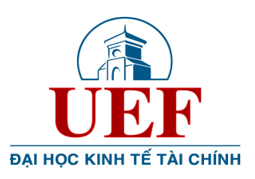 Guidelines/Hướng dẫnStep 1Write an email (80-100 words) to your friend to tell him/her about some problems you have and ask him/her for giving you some advice.Step 2Wait for the reply from your friend.Step 3Print your email and your friend’s reply out and submit them to your UEF English teacher.Notes:-The total awarded points for this activity are 04, two at a time. This means you can take part in this activity only twice. -You are NOT ALLOWED to send the same email to 2 different people.Bước 1Viết một email (80-100 từ) cho bạn của mình để nói về một vài vấn đề mình đang gặp phải và xin người đó lời khuyên.Bước 2Chờ bạn đó phản hồi.Bước 3In email của bạn và phản hồi của bạn mình ra và nộp cho giáo viên tiếng Anh phụ trách lớp.Ghi chú:-Tổng số điểm thưởng cho hoạt động này là 04. Mỗi lần tham gia hoạt động sinh viên được 02 điểm (có nghĩa là sinh viên có thể tham gia hoạt động này tối đa hai lần).- Bạn KHÔNG ĐƯỢC gửi một email cho 2 người khác nhau.